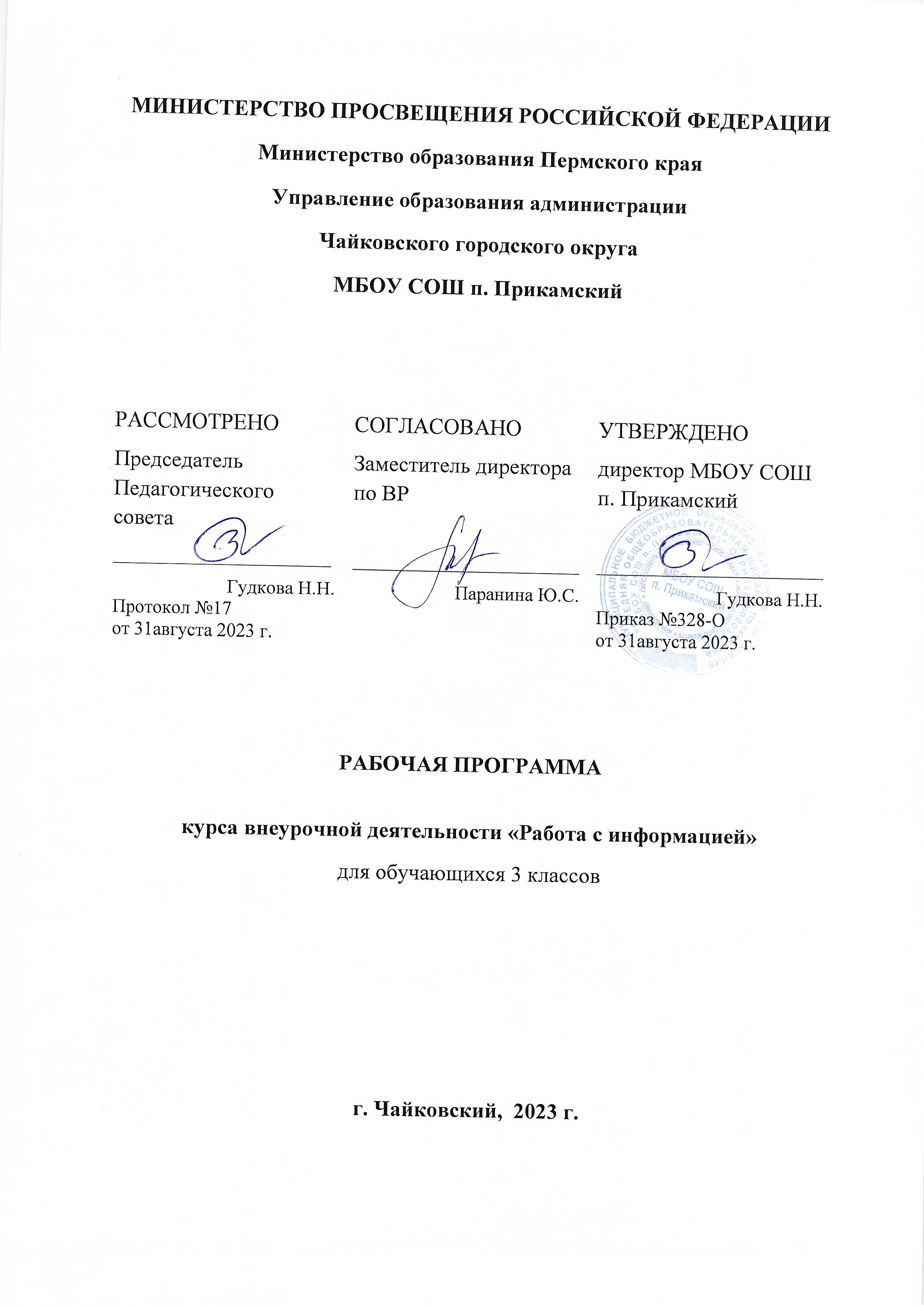 Пояснительная запискаРабочая программа разработана в соответствии с Федеральным государственным образовательным стандартом начального общего образования на основе требований к результатам освоения основной образовательной программы начального общего образования и с учетом авторской программы по курсу «В мире информации. Работаем с информационными источниками» для 3 класса. (Авт.-сост. С.А. Шейкина; под редакцией Е.С. Галанжиной. - М.: Планета, 2023.)Рабочая программа составлена по курсу «В мире информации. Работаем с информационными источниками» в 3 классе. В мире информации. Работаем с информационными источниками. Книга для школьников.3 класс/ Авт.-сост. С.А. Шейкина; под редакцией Е.С. Галанжиной. - М.: Планета, 2023.(Учение с увлечением)Планируемые результаты освоения учебного предметаВ соответствии со школьной Рабочей программой воспитания на ступени начального общего образования в воспитании детей младшего школьного возраста к наиболее важным знаниям, умениям и навыкам относятся следующие:-	быть трудолюбивым, следуя принципу «делу — время, потехе — час» как в учебных занятиях, так и в домашних делах, доводить начатое дело до конца;-	проявлять миролюбие — не затевать конфликтов и стремиться решать спорные вопросы, не прибегая к силе;-	стремиться узнавать что-то новое, проявлять любознательность, ценить знания;-	быть уверенным в себе, открытым и общительным, не стесняться быть в чём-то непохожим на других ребят; уметь ставить перед собой цели и проявлять инициативу, отстаивать своё мнение и действовать самостоятельно, без помощи старших.1. «В мире информации. Работаем с информационными источниками» в 3 классе.Планируемыми результатами изучения учебного предмета «В мире информации. Работаем с информационными источниками» являются следующие личностные и метапредметные результаты.Личностные результаты:-	умение определять и высказывать под руководством педагога самые простые, общие для всех людей правила поведения при сотрудничестве (этические нормы);-	умение в предложенных педагогом ситуациях общения и сотрудничества делать выбор (при поддержке других участников группы и педагога), как поступить.Метапредметные результатыРегулятивные УУД:-	способность принимать и сохранять учебную цель и задачу;-	планировать реализацию учебной задачи (в том числе во внутреннем плане);-	контролировать и оценивать свои действия, вносить соответствующие коррективы в их выполнение;-	определять и формулировать цель деятельности;-	работать по предложенному плану;-	уметь отличать правильно выполненное задание от выполненного неправильно;-	совместно с учителем и другими учениками давать эмоциональную оценку деятельности товарищей.Познавательные УУД:-	использовать знаково-символические средства, в том числе моделирование;-	владеть широким спектром логических действий и операций, включая общие приемы решения задач;-	ориентироваться в своей системе знаний: отличать новое от уже известного;-	делать предварительный отбор источников информации: ориентироваться в потоке информации;-	перерабатывать полученную информацию: сравнивать и группировать объекты;-	преобразовывать информацию из одной формы в другую.Коммуникативные УУД:-	адекватно	передавать	информацию	и	выражать	свои	мысли	в	соответствии	с поставленными задачами и отображать предметное содержание и условия деятельности в речи;-	доносить свою позицию до других: оформлять свою мысль в устной и письменной речи (на уровне одного предложения или небольшого текста);-	слушать и понимать речь других;-	совместно договариваться о правилах работы в группе;-	учиться выполнять различные роли в группе (лидера, исполнителя, критика).Предметные результатыОбучающийся научится:-	приобретать навыки работы с содержащейся в текстах информацией (в процессе чтения литературных, учебных, научно-познавательных текстов, соответствующих возрасту);-	использовать различные виды чтения: ознакомительное, изучающее, поисковое - и выбирать нужный вид чтения в соответствии с целью чтения;-	составлять на основании текста небольшое монологическое высказывание в устной или письменной форме;-	самостоятельно организовывать поиск информации, нужной для решения практической или учебной задачи;-	приобретать	первичный опыт критического отношения к получаемой информации, сопоставления её с имеющимся жизненным опытом;-	владеть	элементарными навыками чтения информации, представленной в наглядно- символической форме (рисунки, таблицы, диаграммы, схемы);- работать с несколькими источниками информации, сопоставлять, преобразовывать и интерпретировать информацию, полученную из нескольких источников.Обучающийся получит возможность научиться:-	оценивать потребность в дополнительной информации;-	определять возможные источники информации и способы её поиска;-	осуществлять поиск информации в словарях, справочниках, энциклопедиях, библиотеках, Интернете;-	получать информацию из наблюдений, при обобщении;-	анализировать полученные сведения, выделяя признаки и их значения, определяя целое и части, применяя свёртывание информации и представление её в наглядном виде (таблицы, схемы, диаграммы);-	организовывать информацию тематически, упорядочивать по различным основаниям;-	наращивать свои собственные знания, сравнивая, обобщая и систематизируя полученную информацию и имеющиеся знания, обновляя представления о причинно- следственных связях;-	создавать свои информационные объекты (сообщения, графические работы);-	использовать информацию для построения умозаключений; использовать информацию для принятия решений.2.	Содержание учебного предмета«В мире информации. Работаем с информационными источниками»Сплошные тексты – 4 часаТекст как информационный объект. Понимание прочитанного текста. Понимание на слух информации, содержащейся в представленном тексте, определение основной мысли текста, передача его содержания по вопросам. Выборочное чтение с целью нахождения необходимогоматериала. Нахождение информации, заданной в тексте в явном виде. Формулирование простых выводов на основе информации, содержащейся в тексте. Интерпретация и обобщение содержащейся в тексте информации. Анализ информации с целью выделения существенных и несущественных признаков.Кластеры– 3 часаКластер как информационный объект. Информация, представленная в явном и неявном виде. Ключевые слова. Создание простейшей информационной модели. Составление кластера на основе прочитанного текста. Преобразование информации из одной формы в другую.Таблицы– 8 часовТаблица как информационный объект. Поиск информации, необходимой для решения учебной или практической задачи. Внесение данных в таблицу. Сходства и различия в информации, представленной в явном и неявном видах. Определение достаточности или недостаточности данных для выполнения учебного и практического задания. Ранжирование данных по указанным признакам. Соотнесение информации, представленной в таблице, с жизненной ситуацией. Определение значимой информации для выполнения учебной задачи. Преобразование информации из одной формы в другую. Анализ информации с целью выделения существенных и несущественных признаков.Диаграммы– 9 часовДиаграмма как информационный объект. Легенда диаграммы. Разнообразие диаграмм: столбчатые, линейные, круговые, гистограммы. Построение диаграмм по образцу. Анализ и интерпретация информации на диаграмме. Самостоятельное построение диаграмм разного вида. Преобразование информации из одной формы в другую. Практическое применение диаграмм в жизни. Анализ информации с целью выделения существенных и несущественных признаков.Графики– 2 часаГрафик как информационный объект. Сбор и представление информации, связанной со счётом (пересчётом), измерением величин; фиксирование, анализ полученной информации. Построение простейших графиков. Преобразование информации из одной формы в другую. Практическое применение графиков в жизни.Инфографика– 8 часовИнфографика как информационный объект. Виды инфографики: афиша, объявление, входной билет, проездной билет, листовка, ценник в магазине, плакат, вывески, рисунки (несплошные тексты). Анализ и обобщение представленной информации. Оценка и, в случае необходимости, коррекция собственных действий по решению учебной задачи. Создание собственного информационного графического объекта. Интерпретация данных, изображенных на рисунке. Преобразование информации из одной формы в другую. Анализ информации с целью выделения существенных и несущественных признаков.Исследовательская (групповая) работаОсознание цели и ситуации устного общения в группе. Адекватное восприятие звучащей речи. Выбор языковых средств в соответствии с целями и условиями общения для эффективного решения коммуникативной задачи. Практическое овладение диалогической формой речи. Овладение умениями начать, поддержать, закончить разговор, привлечь внимание и т.п. Практическое овладение устными монологическими высказываниями в соответствии с учебной задачей. Выражение собственного мнения, его аргументация. Доказательство собственной точки зрения с опорой на текст или собственный опыт. Участие в коллективном обсуждении: умение отвечать на вопросы, выступать по теме, слушать выступления товарищей, дополнять ответы по ходу беседы, используя текст. Привлечение справочных и иллюстративно- изобразительных материалов.Формы организации учебной деятельности•	Работа в группе, в паре.•	Индивидуальная работа•	Фронтальная работа.•	Учебная дискуссия.•	Тестирование. •	Учебная игра•	Урок- путешествия,•	Наблюдение.•	Практическая работа.•	Исследование•	Творческая работа,•	Практическая работаКАЛЕНДАРНО-ТЕМАТИЧЕСКОЕ ПЛАНИРОВАНИЕ3 класс (1 ч в неделю, всего 34 ч)Список литературыДля обучающихся1.	Рабочая тетрадь: В мире информации. Работаем с информационными источниками. Книга для школьников. 3 класс/ Авт.- сост. С.А. Шейкина; под ред. Е.С. Галанжиной.- М.: Планета, 2023.- 112 с.Для учителя:2.	Методическое пособие для учителя: В мире информации. Работаем с информационными источниками. 3 класс. Программа внеурочной деятельности / Автор-составитель С.А.Шейкина; под редакцией Е.С.Галанжиной. – М.: Планета, 2023№ п\пТемаОбъект изученияФормируемые умения1Информация. Анализ и обобщение представленной информации.Рисунок, таблица, инфографика Работать с различными видами                                                                                              информации; Определять вид информации; Кодировать информацию.2Информация. Анализ и обобщение представленной информации.Рисунок, таблица, инфографика Работать с различными видами                                                                                              информации; Определять вид информации; Кодировать информацию.3На прогулке. Построение диаграмм по образцу.Текст, таблица,линейная диаграмма, план, дорожные знаки, модели часов Находить в тексте информацию, представленную в явном виде; Преобразовывать текстовую информацию в табличную; Определять последовательность выполняемых действий; Определять истинность и ложностьвысказываний; Достраивать диаграмму по заданным условиям; Понимать информацию, представленную в неявном виде; Различать виды графических объектов; Анализировать, принимать и сохранять учебную задачу; Работать с единицами времени.4На прогулке. Построение диаграмм по образцу.Текст, таблица,линейная диаграмма, план, дорожные знаки, модели часов Находить в тексте информацию, представленную в явном виде; Преобразовывать текстовую информацию в табличную; Определять последовательность выполняемых действий; Определять истинность и ложностьвысказываний; Достраивать диаграмму по заданным условиям; Понимать информацию, представленную в неявном виде; Различать виды графических объектов; Анализировать, принимать и сохранять учебную задачу; Работать с единицами времени.5-6Расписание. Преобразование информации из одной формы в другую.Инфографика, таблица, круговая диаграмма, расписание. Читать и понимать инфографику; Преобразовывать информацию из одной формы в другую; Соотносить полученную информацию с личным житейским опытом; Анализировать полученную информацию с целью выполнения поставленной задачи; Строить речевое высказывание всоответствии с поставленной задачей; Анализировать информацию,представленную в виде круговой диаграммы, и давать ответы на поставленные вопросы; Ранжировать данные в соответствии с заданными условиями; Преобразовывать единицы времени; Работать с табличными данными с целью нахождения информации, необходимой для выполнения учебного задания.7На пасеке. . Составление кластера на основе прочитанного текстаТекст, кластер, таблица, пиктограмма, рекламный плакат. Работать со сплошным текстом; Заполнять кластер, используя информацию, представленную в явном виде; Опираясь на полученную информацию, определять истинность высказывания; Анализировать информацию в табличном виде; На основе полученных данных вносить недостающую информацию; Строить логическую цепочку рассуждений; Работать с пиктограммами; Осуществлять поиск информации,необходимой для выполнения учебного задания.8-9На пасеке. Внесение данных в таблицуИнфографика, таблица, стандартная линейная диаграмма. Работать с информацией, представленной в виде таблицы; Анализировать объекты живой природы по рисунку; На основе полученной информацииустанавливать причинно-следственные связи для выполнения учебного задания; Определять последовательность своих действий при решении учебной задачи; Работать со стандартной линейной диаграммой; Преобразовывать информацию из одного вида в другой; Работать с разными единицами измерения.10На огороде. Анализ и интерпретация информации на диаграмме.Инфографика, прогноз погоды, пиктограмма, таблица, столбчатаядиаграмма. Анализировать информацию, представленную в явном и неявном виде; Обобщать полученную информацию и на её основе делать выводы о существующихзакономерностях; Работать с инфографикой; Высказывать предположения и оформлять их в письменной форме; Работать с табличными данными с целью извлечения информации и выполненияучебной задачи; Анализировать данные столбчатой диаграммы; Сопоставлять информацию в таблице и на диаграмме, находить и исправлять ошибки; Давать аргументированный ответ на поставленный вопрос.11На огороде. Практическая работа № 1 «Ранжирование данных по указанным признакам»Нестандартная таблица, инфографика, круговая диаграмма, таблица, схема. Находить информацию, представленную в неявном виде; Строить речевое высказывание на заданную тему в устной форме с опорой на рисунок; Преобразовывать информацию, представленную в виде диаграммы, в табличную форму; Дополнять таблицу соответствующими числами, используя самостоятельноустановленные отношения между данными; Анализировать и сравнивать числовую информацию; Вносить числовые данные в схему, используя самостоятельно установленные отношения между ними.12В лесу.  Сбор и представление информации, связанной со счётом (пересчётом), измерением величин; фиксирование, анализ полученной информации.Кластер, круговая диаграмма,нестандартная, график, пиктограммы, ребус. Составлять кластер, опираясь на имеющиеся знания; Анализировать круговую диаграмму; Определять по данной информации название объекта; Работать с легендой диаграммы; Определять вид информационного объекта; Работать с нестандартной столбчатой диаграммой; Анализировать графики с целью решения учебной задачи; работать с инфографикой; Объяснять смысл изображения на информационных объектах; Создавать собственный информационный объект по заданным параметрам; Выполнять раскодирование информации.13-14В лесу. Нахождение информации, заданной в тексте в явном     виде.Текст, инфографика,столбчатая диаграмма, таблица, круговаядиаграмма. Работать со сплошным текстом; Находить в научно-популярном тексте информацию, необходимую для решения учебной задачи; Определять истинную и ложную информацию; Определять вид информационного объекта; Сопоставлять данные столбчатой диаграммы; Преобразовывать информацию из одного вида в другой; Самостоятельно устанавливать отношения между информационными данными; Анализировать полученную в ходе преобразования информацию и делать правильные выводы; Анализировать круговую диаграмму; Создавать собственный информационный объект по заданным параметрам. Работать со сплошным текстом; Находить в научно-популярном тексте информацию, необходимую для решения учебной задачи; Определять истинную и ложную информацию; Определять вид информационного объекта; Сопоставлять данные столбчатой диаграммы; Преобразовывать информацию из одного вида в другой; Самостоятельно устанавливать отношения между информационными данными; Анализировать полученную в ходе преобразования информацию и делать правильные выводы; Анализировать круговую диаграмму; Создавать собственный информационный объект по заданным параметрам.15-16Эти удивительные  насекомые. Текст, кластер,линейная диаграмма, таблица, инфографика– пригласительный билет. Работать со сплошным текстом; Находить в научно-популярном тексте информацию, для решения учебной задачи; Заполнять кластер, используя информацию из текста и имеющиеся знания; Анализировать данные, представленные в виде диаграммы; Преобразовывать данные диаграммы в табличную информацию, используя алгоритм действий; Формулировать вопросы по самостоятельно полученным табличным данным; Работать с несплошными текстами; Находить информацию, представленную внеявном виде, и отвечать на поставленные вопросы.17Эти удивительные  насекомые. Практическаяработа   №2«Составление кластера на основе прочитанного текста»Текст, кластер,линейная диаграмма, таблица, инфографика– пригласительный билет. Работать со сплошным текстом; Находить в научно-популярном тексте информацию, для решения учебной задачи; Заполнять кластер, используя информацию из текста и имеющиеся знания; Анализировать данные, представленные в виде диаграммы; Преобразовывать данные диаграммы в табличную информацию, используя алгоритм действий; Формулировать вопросы по самостоятельно полученным табличным данным; Работать с несплошными текстами; Находить информацию, представленную внеявном виде, и отвечать на поставленные вопросы.18-19Порхающие красавицы. Текст, таблица, дополнительные источникиинформации, рисунок, столбчатая диаграмма. Работать со сплошным текстом; Находить в научно-популярном тексте информацию, для решения учебной задачи; Вносить данные в таблицу, используя полученную информацию; При необходимости использоватьдополнительные источники информации; Используя графическую информацию,составлять устное высказывание на заданную тему; Кратко записывать основные положения своего устного сообщения;20Порхающие красавицы. Внесение данных в таблицу.Текст, таблица, дополнительные источникиинформации, рисунок, столбчатая диаграмма. Анализировать табличные данные; Сопоставляя табличные данные, давать правильные ответы на поставленные вопросы; Достраивать столбчатые диаграммы по алгоритму.21-22На почте. Интерпретация и обобщение содержащейся в тексте    информации.Текст, таблицы, почтовый конверт, индекс, столбчатая диаграмма, таблица, нестандартнаястолбчатая диаграмма.. Работать с популярно-познавательными текстами; Находить в тексте информацию, представленную в явном виде; Определять ложные и истинные высказывания, используя текстовую информацию; Вносить необходимую информацию в графический объект; Определять вид графической информации; Анализировать информацию, представленную в виде столбчатой диаграммы; Преобразовывать информацию из одного вида в другой; Составлять вопросы по табличным данным; Находить необходимую информацию на столбчатой диаграмме нестандартного вида; Строить речевое высказывание всоответствии с поставленной учебной задачей.23Почтовые марки. Таблица, стоимость, круговая диаграмма, линейная диаграмма,Почтовые марки,инфографика. Анализировать данные, представленные в виде таблицы, и, используя их, заполнятьдругую таблицу; Сравнивать данные и выполнять                                                         вычисления; Анализировать данные, представленные в виде круговой диаграммы; Определять, что обозначают сектора на круговой диаграмме; Достраивать линейную диаграмму; Дополнять легенду диаграммы; Соотносить различные объекты, сравнивая и анализируя представленную на них информацию; Интерпретировать данные, представленные на инфографике.24Почтовые марки. Практическая работа № 3 «Самостоятельное построение диаграмм разного вида»Таблица, стоимость, круговая диаграмма, линейная диаграмма,Почтовые марки,инфографика. Анализировать данные, представленные в виде таблицы, и, используя их, заполнятьдругую таблицу; Сравнивать данные и выполнять                                                         вычисления; Анализировать данные, представленные в виде круговой диаграммы; Определять, что обозначают сектора на круговой диаграмме; Достраивать линейную диаграмму; Дополнять легенду диаграммы; Соотносить различные объекты, сравнивая и анализируя представленную на них информацию; Интерпретировать данные, представленные на инфографике.25-26Аквариум и его обитатели. Составление кластера на основе прочитанного текстаТекст, нестандартная линейная диаграмма, таблица, кластер, графические объекты, линейная диаграмма. Работать со сплошным текстом; Опираясь на полученную из текста информацию, выбирать истинные и ложные утверждения; Анализировать информацию линейной диаграммы; Интерпретировать данные, представленные в неявном виде; Преобразовывать информацию из одного вида в другой; Работать по алгоритму; Составлять кластер; Переводить текстовую информацию в графическую; Использовать для выполнения учебного задания дополнительные источники информации; Оформлять речевое высказывание в устной и письменной форме; На основе табличных данных достраивать линейную диаграмму.27Аквариум и его обитатели. Практическая работа №4«Преобразование информации из одной формы в другую»График температур, нестандартная таблица, текст, инфографика, таблица. Определять вид информации; Анализировать данные графика и правильно отвечать на вопросы; Работать с нестандартной таблицей; Анализировать данные нестандартной таблицы и на основе самостоятельноустановленных отношений между данными решать учебную задачу; Различать информацию, представленную в явном и неявном виде; Самостоятельно делать расчеты, используя полученную информацию.28-29Скоро Новый год! Анализ	информации	с	целью                                                                     выделения существенных и несущественных признаков.Таблица, линейная диаграмма, инфографика, пригласительный билет. Самостоятельно устанавливать взаимосвязь между табличными данными, делать выводы и отвечать на поставленные вопросы; Преобразовывать табличную информацию в графическую; Заполнять легенду диаграммы; Достраивать линейную диаграмму; Работать с инфографикой; Вносить данные в таблицу, используя информацию с инфографики и самостоятельно установленные отношения между числовыми данными; Проводить мини-исследование и оформлятьего результаты; Работать с несплошным текстом (пригласительный билет); Определять истинные и ложные утверждения, используя полученную информацию.30Скоро Новый год! Контрольная работа №1 по теме«Таблицы	и	диаграммы»Анализ	информации	с	целью               выделения существенных и несущественных признаков.Таблица, линейная диаграмма, инфографика, пригласительный билет. Самостоятельно устанавливать взаимосвязь между табличными данными, делать выводы и отвечать на поставленные вопросы; Преобразовывать табличную информацию в графическую; Заполнять легенду диаграммы; Достраивать линейную диаграмму; Работать с инфографикой; Вносить данные в таблицу, используя информацию с инфографики и самостоятельно установленные отношения между числовыми данными; Проводить мини-исследование и оформлятьего результаты; Работать с несплошным текстом (пригласительный билет); Определять истинные и ложные утверждения, используя полученную информацию.31В книжном                                                                                  магазине.   Работать с табличными данными; Самостоятельно устанавливать отношения между числовыми данными, выполнятьвычисления и отвечать на поставленные вопросы; Анализировать инфографику и на основе её информации достраивать нестандартную круговую диаграмму; Используя прочитанный текст, достраивать стандартную круговую диаграмму.32В книжном                                                                                  магазине.  Практическая	работа	№5«Самостоятельное построение диаграмм   разного вида» Работать с табличными данными; Самостоятельно устанавливать отношения между числовыми данными, выполнятьвычисления и отвечать на поставленные вопросы; Анализировать инфографику и на основе её информации достраивать нестандартную круговую диаграмму; Используя прочитанный текст, достраивать стандартную круговую диаграмму.33-34Наши увлечения.  Внесение данных в таблицу.Нестандартнаядиаграмма (пирамида), таблица, столбчатаядиаграмма, линейная диаграмма. Работать с нестандартной диаграммой с целью выполнения учебного задания; Озаглавливать столбцы таблицы; Вносить данные диаграммы в таблицу; Анализировать готовые табличные денные и делать выводы; Ориентироваться в единицах измерения времени; Определять истинность и ложность высказываний; Проводить мини-исследование и оформлять его результаты в табличном виде; По результатам, внесённым в таблицу,строить столбчатую и линейную диаграммы; Строить грамотное речевое высказывание в устной форме.35-36Поход в кино. Интерпретация данных, изображенных на рисунке.Инфографика , нестандартная столбчатаядиаграмма, пиктограммы. Анализировать инфографику; Используя данные инфографики, формулировать вопросы; Самостоятельно строить нестандартную диаграмму; Работать с пиктограммами; Преобразовывать информацию из одной формы в другую; Анализировать столбчатую диаграмму;	Осуществлять поиск информации, необходимой для выполнения учебного задания; Использовать полученную информацию для построения умозаключений; Строить речевое высказывание в письменной форме, в соответствии споставленной задачей.37-38На спортивной площадке. Разнообразие диаграмм: столбчатые, линейные, круговые, гистограммы.Таблица, линейная диаграмма Работать с табличными данными; Находить информацию, представленную в неявном виде; Ранжировать информацию в соответствии с заданными параметрами; Пользоваться ранее полученной информацией для выполнения учебного задания; Осуществлять анализ объектов свыделением существенных и несущественных признаков; Определять, достаточно ли представленной информации для решения учебной задачи; Использовать информацию для построения умозаключений; Находить верные и неверные утверждения; Давать название диаграмме на основе того, какая информация на ней изображена; Дополнять легенду диаграммы и вносить другую информацию.39-40Наши пернатые друзья.Практическая работа № 6«Интерпретация и обобщение содержащейся в тексте информации»Сплошной текст, инфографика, таблица, карта. Работать с текстом; Определять жанровую принадлежность текста; Работать и снфографикой, Используя данные инфографики, вносить данные в таблицу; Определять истинность утверждений; Анализировать табличные данные; Работать с картой; Осуществлять поиск необходимой информации для выполнения учебного задания; Используя информацию на карте, вносить данные в таблицу.41-43На ферме. Соотнесение информации, представленной в таблице, с жизненной ситуацией.Круговая диаграмма, таблица, нестандартнаялинейная диаграмма, нестандартнаястолбчатая диаграмма, инфографика(пригласительный билет). Находить соответствие между числовыми значениями и их обозначением в легендедиаграммы; Преобразовывать данные диаграммы в табличные; Анализировать табличные данные и, опираясь на них, находить верныеутверждения; Используя данные одной таблицы, заполнять другую; Используя табличные данные, достраивать нестандартную линейную диаграмму; Анализировать информацию на диаграмме, представленную в неявном виде; Работать с несплошным текстом с цельюопределения информации, необходимой для выполнения учебной задачи.44-45В цирке. Инфографика – билет в циркСплошной текст,столбчатая диаграмма, таблица, линейнаядиаграмма,инфографика – билет в цирк. Работать со сплошным текстом; Опираясь на текст, определять верные утверждения; Анализировать столбчатую диаграмму; Находить на диаграмме информацию, необходимую для выполнения учебного задания; Самостоятельно устанавливать отношения между данными на диаграмме; Опираясь на информацию на диаграмме и самостоятельно установленные отношения между данными, заполнять таблицу; Анализировать нестандартную столбчатую диаграмму; Опираясь на полученную информацию,самостоятельно строить линейную диаграмму; Работать с несплошным текстом; Строить грамотное вопросительное предложение в письменной форме.46-47В детском парке                                                       отдыха. Анализ информации с целью выделения существенных и несущественных признаков.Столбчатая диаграмма, таблица, инфографика, расписание. Работать со столбчатой диаграммой; Преобразовывать информацию из одного вида в другой; Определять, достаточно ли представленной информации для решения учебной задачи; Работать и инфографикой; Осуществлять анализ объектов свыделением существенных и несущественных признаков; Самостоятельно устанавливать взаимосвязь между различными данными; Работать с несплошным текстом (график работы); Опираясь на полученную информацию, находить ответы на поставленные вопросы.48Необычная азбука.  Находить в тексте информацию, представленную в явном видеТекст, семафорная азбука, кодировка. Работать со сплошным текстом; Находить в тексте информацию, представленную в явном виде; Формулировать вопросы по содержанию прочитанного текста; Преобразовывать информацию из одной формы в другую; Создавать собственный информационный объект.49Необычная азбука.  Преобразование информации из одной формы в другую.Таблица, азбука Морзе, флажковая азбука. Преобразовывать информацию из одной формы в другую; Адекватно передавать информацию и выражать свои мысли в соответствии с поставленными задачами; Создавать собственный информационный объект.50На остановке и на транспорте.   Таблица, круговая диаграмма, легенда диаграммы,расписание, пиктограммы, расписаниепиктограммы, правила поведения вобщественном транспорте, инфографика. Находить в тексте информацию, представленную в явном виде; Осуществлять анализ объектов свыделением существенных и несущественных признаков; Работать с круговой диаграммой; Создавать легенду диаграммы; Работать и инфографикой (расписание движения общественного транспорта); Анализировать информационные объекты; Создавать собственные информационные объекты; Строить грамотное высказывание в устной форме; Составлять вопросы, ответы на которые содержатся в представленной информации.51На остановке и на транспорте. Практическая работа № 7 «Легенда                                                                                 диаграммы»Таблица, круговая диаграмма, легенда диаграммы,расписание, пиктограммы, расписаниепиктограммы, правила поведения вобщественном транспорте, инфографика. Находить в тексте информацию, представленную в явном виде; Осуществлять анализ объектов свыделением существенных и несущественных признаков; Работать с круговой диаграммой; Создавать легенду диаграммы; Работать и инфографикой (расписание движения общественного транспорта); Анализировать информационные объекты; Создавать собственные информационные объекты; Строить грамотное высказывание в устной форме; Составлять вопросы, ответы на которые содержатся в представленной информации.52-54Осторожно, ДТП!  Преобразование информации из одной формы в другую.Инфографика,линейная диаграмма, таблица, информационный объект. Анализировать информационный объект с целью выполнения учебного задания; Адекватно передавать информацию и выражать свои мысли в соответствии с поставленной задачей; Определять вид информационного объекта; Анализировать информацию и преобразовывать её из одного вида в другой; Осуществлять анализ объектов свыделением существенных и несущественных признаков; Самостоятельно устанавливать взаимосвязимежду информационными данными; Создавать собственный информационный объект.55-57Интернет. Находить информацию, представленную в неявном видеТаблица, инфографика, нестандартная диаграмма, пиктограмма. Находить информацию, представленную в неявном виде; Работать с нестандартной линейной диаграммой; Работать с нестандартной столбчатой диаграммой; Определять значение пиктограммы и преобразовывать графическую информацию в текстовую; Строить грамотное речевое высказывание в устной и письменной форме.58-59Берегите воду.   Инфографика, нестандартнаялинейная диаграмма, круговая диаграмма, таблица, информационный объект. Осуществлять поиск информации, необходимой для выполнения учебного задания; Находить информацию на инфографике, представленную в неявном виде; Работать с круговой диаграммой; Анализироваить данные линейнойдиаграммы и, используя их, заполнять таблицу (преобразовывать информацию из одной формы в другую); Самостоятельно устанавливать взаимосвязь между различной информацией; Осуществлять анализ объектов свыделением существенных и несущественных признаков; Соотносить информацию, представленную в таблице, с жизненной ситуацией; Самостоятельно создавать информационный объект.60Берегите воду.   Практическая работа № 8 «Разнообразиедиаграмм: столбчатые, линейные, круговые, гистограммы»Инфографика, нестандартнаялинейная диаграмма, круговая диаграмма, таблица, информационный объект. Осуществлять поиск информации, необходимой для выполнения учебного задания; Находить информацию на инфографике, представленную в неявном виде; Работать с круговой диаграммой; Анализироваить данные линейнойдиаграммы и, используя их, заполнять таблицу (преобразовывать информацию из одной формы в другую); Самостоятельно устанавливать взаимосвязь между различной информацией; Осуществлять анализ объектов свыделением существенных и несущественных признаков; Соотносить информацию, представленную в таблице, с жизненной ситуацией; Самостоятельно создавать информационный объект.61-63Экономьте электроэнергию.  . Анализ и интерпретация информации на диаграммеРисунки, столбчатая диаграмма, информационный объект. Определять вид информационного объекта; Пользоваться ранее полученной информацией для выполнения учебного задания; Находить информацию, представленную в неявном виде; Находить ответы на вопросы, используя информацию, представленную в виде инфографики; Создавать собственный информационный объект.64-65Вторая жизнь    бумаги.Виды инфографики: листовка.Инфографика, таблица, нестандартнаялинейная диаграмма, листовка. Находить информацию, представленную в неявном виде; Находить ответы на вопросы, используя данные инфографики; Преобразовывать информацию из одного вида в другой; Самостоятельно устанавливать взаимосвязь между разными информационными объектами; Работать с нестандартной столбчатой диаграммой; Проводить мини-исследование и оформлять его результаты табличным способом; Строить грамотное речевое высказывание в устной форме в соответствии с учебнойзадачей; Работать с несплошным текстом (листовка); Осуществлять анализ объектов свыделением существенных и несущественных признаков.66-67Едем в лагерь. Виды инфографики  пиктограммыТаблица, диаграмма, легенда диаграммы, инфографика, пиктограммы. Осуществлять анализ объектов свыделением существенных и несущественных признаков; Самостоятельно устанавливать взаимосвязи между различными частями информации; Определять, достаточно ли представленной информации для решения учебной задачи; Заполнять легенду круговой диаграммы; Достраивать круговую диаграмму; Преобразовывать информацию из одного вида в другой; Использовать информацию для построения умозаключений и принятия решений; Анализировать готовые информационные объекты; Адекватно передавать информацию и выражать свои мысли в соответствии с поставленными задачами.68Проверь себя. Итоговый тест: «Оценка и коррекция собственных действий»Тест, бланксамооценки навыков работы с информацией. Пользоваться ранее полученной информацией для выполнения учебного                                                                                           задания; Анализировать свои навыки и способы выполнения учебных задач.